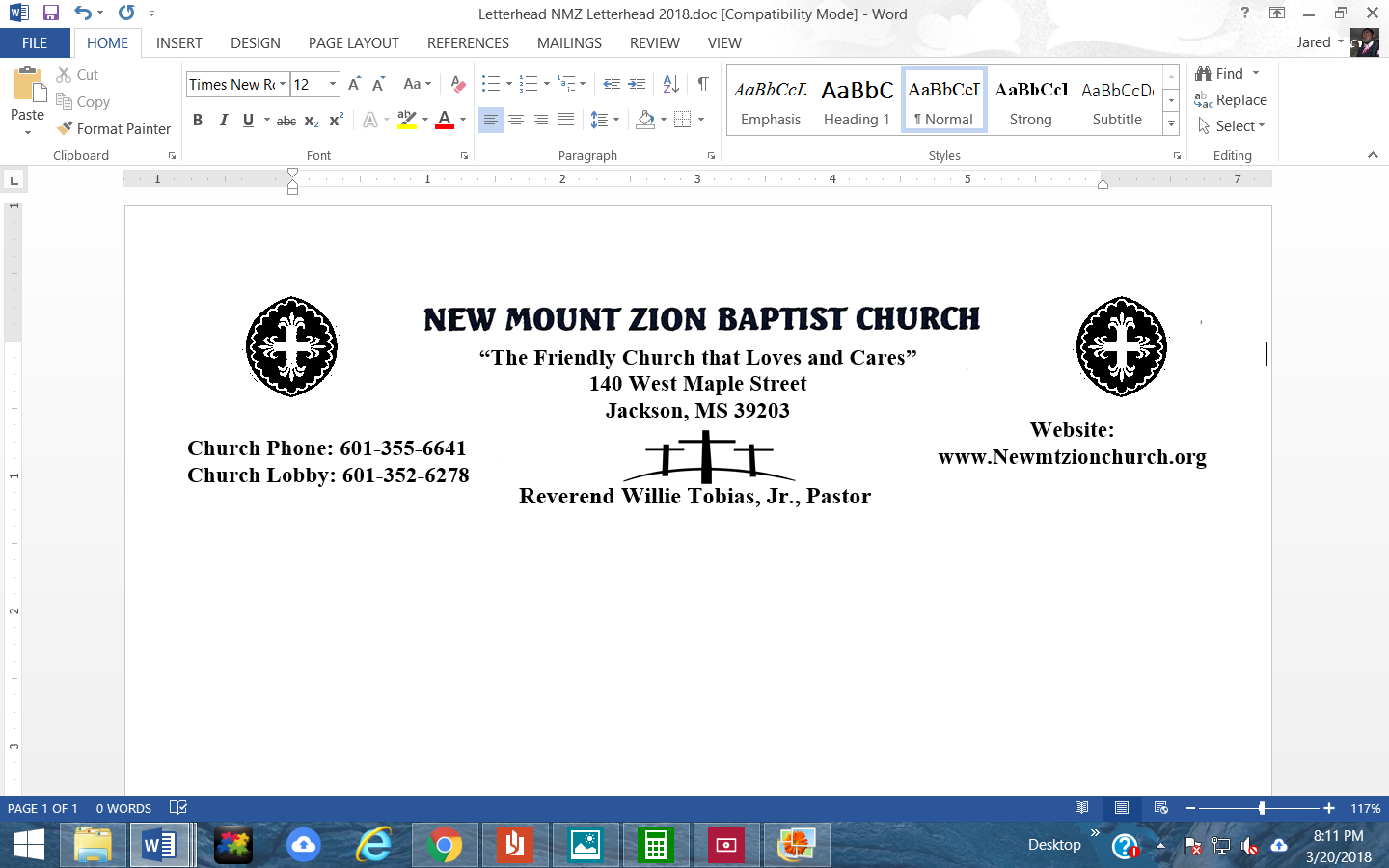 November 7, 2022                                          Exodus Chapter 2:13-25RedemptionPoints to Ponder: Exodus chapter 2 provides the birth account of Moses. He was born to parents from the tribe of Levi. He was hidden for three months to escape death under Pharaoh’s command to murder infant Hebrew boys. It accounts the story of his exile to Midian as an adult, and the context of the Jews just prior to the call of Moses to free the people.1. In reading verses 13-15, describe how the sin of Moses becomes known. How does sin weaken one’s testimony? Do you believe the sin of Moses is the only reason why Pharaoh wants to slay Moses? (Dec. Willie Bell Scott) 2.  In reading verses 16-21, briefly describe Moses heroic act.  Approximately how long does Moses live in the land of Midian? Who was the wife of Moses and briefly describe her.  (Sis. Julia Bass)3.  How was Moses transformed from a compassionate but impetuous leader into one called” the meekest man on earth?”How do you think a person acquires true humility, verses 16-22? (Deacon Dennis McCollum) 4. After reading verses 23-25, how are these verses comforting? What do they teach us about the character of God? Verse 25 says, “God saw the people of Israel- and God knew.”  What do you think this means? (Rev. Herbert Broome)5. After reading Exodus chapter 1 & 2, what people and experiences did God use to equip Moses? What in your life might God be using to equip you for service? (Dr. Linda Anderson)Bonus Question: Why do you think preparation for ministry is important? What are some ways people can get prepared to minister? (Dr. Dolores Wright)